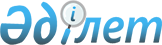 О внесении изменений в решение маслихата от 21 декабря 2016 года № 93 "О бюджете города Костаная на 2017-2019 годы"Решение маслихата города Костаная Костанайской области от 4 декабря 2017 года № 199. Зарегистрировано Департаментом юстиции Костанайской области 11 декабря 2017 года № 7357
      В соответствии со статьями 104, 106 Бюджетного кодекса Республики Казахстан от 4 декабря 2008 года Костанайский городской маслихат РЕШИЛ:
      1. Внести в решение маслихата от 21 декабря 2016 года № 93 "О бюджете города Костаная на 2017-2019 годы" (зарегистрированное в Реестре государственной регистрации нормативных правовых актов за № 6771, опубликованное 11 января 2017 года в Эталонном контрольном банке нормативных правовых актов Республики Казахстан в электронном виде) следующие изменения:
      пункт 1 указанного решения изложить в новой редакции:
      "1. Утвердить бюджет города Костаная на 2017-2019 годы согласно приложениям 1, 2 и 3 соответственно, в том числе на 2017 год в следующих объемах:
      1) доходы – 38257464,1 тысячи тенге, в том числе по:
      налоговым поступлениям – 21700176,7 тысяч тенге;
      неналоговым поступлениям – 125266,0 тысяч тенге;
      поступлениям от продажи основного капитала – 1769500,0 тысяч тенге;
      поступлениям трансфертов – 14662521,4 тысяча тенге;
      2) затраты – 42813558,7 тысяч тенге;
      3) чистое бюджетное кредитование – 904220,7 тысяч тенге, в том числе:
      бюджетные кредиты – 926769,0 тысяч тенге;
      погашение бюджетных кредитов – 22548,3 тысяч тенге;
      4) сальдо по операциям с финансовыми активами – 1614227,0 тысяч тенге, в том числе:
      приобретение финансовых активов – 1614227,0 тысяч тенге;
      5) дефицит (профицит) бюджета – -7074542,3 тысяч тенге;
      6) финансирование дефицита (использование профицита) бюджета – 7074542,3 тысяч тенге.";
      пункты 4, 5 указанного решения изложить в новой редакции:
      "4. Учесть, что в городском бюджете на 2017 год предусмотрено поступление целевых текущих трансфертов из республиканского и областного бюджетов, в том числе: 
      на доплату учителям за замещение на период обучения основного сотрудника в сумме 11839,3 тысяч тенге;
      на внедрение обусловленной денежной помощи по проекту "Өрлеу" в сумме 6804,0 тысячи тенге;
      на реализацию Плана мероприятий по обеспечению прав и улучшению качества жизни инвалидов в Республике Казахстан на 2012-2018 годы в сумме 70824,0 тысячи тенге;
      на развитие рынка труда в сумме 63499,0 тысяч тенге;
      на оплату услуг по доставке и монтажу оборудования системы видеонаблюдения в целях обеспечения антитеррористической защищенности объектов образования в сумме 66688,0 тысяч тенге;
      на создание цифровой образовательной инфраструктуры в сумме 38542,0 тысячи тенге;
      на проведение аудита специального назначения и обучение бухгалтеров в сумме 6415,9 тысяч тенге;
      на капитальный ремонт школ в сумме 413106,0 тысяч тенге;
      на капитальный ремонт улиц в сумме 1396000,0 тысяч тенге;
      на средний и текущий ремонт улиц в сумме 2251300,0 тысяч тенге;
      на разработку проекта детальной планировки микрорайона Береке в сумме 12245,6 тысяч тенге;
      на проведение ветеринарных мероприятий по энзоотическим болезням животных в сумме 96,0 тысяч тенге;
      на утилизацию биологических отходов с использованием инсинераторов в сумме 6158,1 тысяч тенге;
      на размещение государственного социального заказа в неправительственных организациях в сумме 21906,0 тысяч тенге;
      на краткосрочное профессиональное обучение рабочих кадров по востребованным на рынке труда профессиям и навыкам, в рамках Программы развития продуктивной занятости и массового предпринимательства на 2017-2021 годы в сумме 70028,0 тысяч тенге;
      на приобретение и монтаж оборудования системы электронной очереди в центрах занятости населения в сумме 2490,0 тысяч тенге;
      на капитальный ремонт государственного коммунального казенного предприятия "Центральный стадион акимата города Костаная отдела физической культуры и спорта акимата города Костаная" в сумме 1063859,7 тысяч тенге.
      5. Учесть, что в городском бюджете на 2017 год предусмотрено поступление средств из республиканского и областного бюджетов, в том числе:
      целевого трансферта на строительство и реконструкцию объектов начального, основного, среднего и общего среднего образования в сумме 
      273968,0 тысяч тенге;
      целевые трансферты на строительство и реконструкцию объектов дошкольного воспитания и обучения в сумме 100,0 тысяч тенге;
      целевого трансферта на проектирование и (или) строительство, реконструкцию жилья коммунального жилищного фонда в сумме 963864,9 тысячи тенге;
      целевого трансферта на проектирование, развитие и (или) обустройство инженерно-коммуникационной инфраструктуры в сумме 3334711,2 тысяч тенге;
      целевого трансферта на развитие системы водоснабжения и водоотведения в сумме 98221,2 тысяча тенге;
      целевого трансферта на развитие коммунального хозяйства в сумме 705950,4 тысяч тенге;
      целевого трансферта на развитие объектов спорта в сумме 381659,9 тысяч тенге;
      целевого трансферта на развитие теплоэнергетической системы в сумме 36466,8 тысяч тенге;
      целевого трансферта на развитие транспортной инфраструктуры в сумме 1729300,0 тысяч тенге.";
      пункты 7, 8 указанного решения изложить в новой редакции:
      "7. Учесть, что в городском бюджете на 2017 год предусмотрено поступление средств из областного бюджета, в том числе:
      кредитование бюджетов районов (городов областного значения) на проектирование и (или) строительство жилья в сумме 4461178,0 тысяч тенге.
      8. Утвердить резерв местного исполнительного органа города на 2017 год в сумме 85474,6 тысячи тенге.";
      приложения 1, 2, 3 к указанному решению изложить в новой редакции согласно приложениям 1, 2, 3 к настоящему решению.
      2. Настоящее решение вводится в действие с 1 января 2017 года.
      СОГЛАСОВАНО
      Руководитель государственного
      учреждения "Отдел экономики и
      бюджетного планирования
      акимата города Костаная"
      _________________ М. Ержанов Бюджет города Костаная на 2017 год Бюджет города Костаная на 2018 год Бюджет города Костаная на 2019 год
					© 2012. РГП на ПХВ «Институт законодательства и правовой информации Республики Казахстан» Министерства юстиции Республики Казахстан
				
      Председатель сессии, депутат
по избирательному округу № 6

С. Шуменбаев

      Секретарь Костанайского
городского маслихата

Б. Сандыбеков
Приложение 1
к решению маслихата
от 4 декабря 2017 года № 199Приложение 1
к решению маслихата
от 21 декабря 2016 года № 93
Категория
Категория
Категория
Категория
Сумма,

тысяч тенге
Класс
Класс
Класс
Сумма,

тысяч тенге
Подкласс
Подкласс
Сумма,

тысяч тенге
Наименование
Сумма,

тысяч тенге
I. Доходы
38257464,1
1
00
0
Налоговые поступления
21700176,7
1
01
0
Подоходный налог
10346846
1
01
2
Индивидуальный подоходный налог
10346846
1
03
0
Социальный налог
7565923,7
1
03
1
Социальный налог
7565923,7
1
04
0
Hалоги на собственность
2765426
1
04
1
Hалоги на имущество
1740635
1
04
3
Земельный налог
159200
1
04
4
Hалог на транспортные средства
865519
1
04
5
Единый земельный налог
72
1
05
0
Внутренние налоги на товары, работы и услуги
634772
1
05
2
Акцизы
151460
1
05
3
Поступления за использование природных и других ресурсов
53861
1
05
4
Сборы за ведение предпринимательской и профессиональной деятельности
403551
1
05
5
Налог на игорный бизнес
25900
1
08
0
Обязательные платежи, взимаемые за совершение юридически значимых действий и (или) выдачу документов уполномоченными на то государственными органами или должностными лицами
387209
1
08
1
Государственная пошлина
387209
2
00
0
Неналоговые поступления
125266
2
01
0
Доходы от государственной собственности
94281
2
01
5
Доходы от аренды имущества, находящегося в государственной собственности
80992
2
01
9
Прочие доходы от государственной собственности
13289
2
02
0
Поступления от реализации товаров (работ, услуг) государственными учреждениями, финансируемыми из государственного бюджета
81
2
02
1
Поступления от реализации товаров (работ, услуг) государственными учреждениями, финансируемыми из государственного бюджета
81
2
04
0
Штрафы, пени, санкции, взыскания, налагаемые государственными учреждениями, финансируемыми из государственного бюджета, а также содержащимися и финансируемыми из бюджета (сметы расходов) Национального Банка Республики Казахстан
2889
2
04
1
Штрафы, пени, санкции, взыскания, налагаемые государственными учреждениями, финансируемыми из государственного бюджета, а также содержащимися и финансируемыми из бюджета (сметы расходов) Национального Банка Республики Казахстан, за исключением поступлений от организаций нефтяного сектора
2889
2
06
0
Прочие неналоговые поступления
28015
2
06
1
Прочие неналоговые поступления
28015
3
00
0
Поступления от продажи основного капитала
1769500
3
01
0
Продажа государственного имущества, закрепленного за государственными учреждениями
1568000
3
01
1
Продажа государственного имущества, закрепленного за государственными учреждениями
1568000
3
03
0
Продажа земли и нематериальных активов
201500
3
03
1
Продажа земли
192500
3
03
2
Продажа нематериальных активов
9000
4
00
0
Поступления трансфертов
14662521,4
4
02
0
Трансферты из вышестоящих органов государственного управления
14662521,4
4
02
2
Трансферты из областного бюджета
14662521,4
Функциональная группа
Функциональная группа
Функциональная группа
Функциональная группа
Функциональная группа
Функциональная группа
Сумма,

тысяч тенге
Функциональная подгруппа
Функциональная подгруппа
Функциональная подгруппа
Функциональная подгруппа
Функциональная подгруппа
Сумма,

тысяч тенге
Администратор бюджетных программ
Администратор бюджетных программ
Администратор бюджетных программ
Администратор бюджетных программ
Сумма,

тысяч тенге
Программа
Программа
Программа
Сумма,

тысяч тенге
Подпрограмма
Подпрограмма
Сумма,

тысяч тенге
Наименование
Сумма,

тысяч тенге
II. Затраты
42813558,7
01
Государственные услуги общего характера
366860,7
1
Представительные, исполнительные и другие органы, выполняющие общие функции государственного управления
214279,4
112
Аппарат маслихата района (города областного значения)
20697,5
001
Услуги по обеспечению деятельности маслихата района (города областного значения)
20497,5
003
Капитальные расходы государственного органа
200
122
Аппарат акима района (города областного значения)
193581,9
001
Услуги по обеспечению деятельности акима района (города областного значения)
180674,3
003
Капитальные расходы государственного органа
12907,6
2
Финансовая деятельность
54950,2
452
Отдел финансов района (города областного значения)
45180,3
001
Услуги по реализации государственной политики в области исполнения бюджета и управления коммунальной собственностью района (города областного значения)
41888,3
010
Приватизация, управление коммунальным имуществом, постприватизационная деятельность и регулирование споров, связанных с этим
2342
018
Капитальные расходы государственного органа
950
489
Отдел государственных активов и закупок района (города областного значения)
9769,9
001
Услуги по реализации государственной политики в области управления государственных активов и закупок на местном уровне
8948,8
003
Капитальные расходы государственного органа
679,8
005
Приватизация, управление коммунальным имуществом, постприватизационная деятельность и регулирование споров, связанных с этим
141,3
5
Планирование и статистическая деятельность
23705,6
453
Отдел экономики и бюджетного планирования района (города областного значения)
23705,6
001
Услуги по реализации государственной политики в области формирования и развития экономической политики, системы государственного планирования 
23255,6
004
Капитальные расходы государственного органа
450
9
Прочие государственные услуги общего характера
73925,5
458
Отдел жилищно-коммунального хозяйства, пассажирского транспорта и автомобильных дорог района (города областного значения)
73925,5
001
Услуги по реализации государственной политики на местном уровне в области жилищно-коммунального хозяйства, пассажирского транспорта и автомобильных дорог 
73656,9
013
Капитальные расходы государственного органа
268,6
02
Оборона
172841,2
1
Военные нужды
53133,4
122
Аппарат акима района (города областного значения)
53133,4
005
Мероприятия в рамках исполнения всеобщей воинской обязанности
53133,4
2
Организация работы по чрезвычайным ситуациям
119707,8
122
Аппарат акима района (города областного значения)
119707,8
006
Предупреждение и ликвидация чрезвычайных ситуаций масштаба района (города областного значения)
119707,8
03
Общественный порядок, безопасность, правовая, судебная, уголовно-исполнительная деятельность
66500
9
Прочие услуги в области общественного порядка и безопасности
66500
458
Отдел жилищно-коммунального хозяйства, пассажирского транспорта и автомобильных дорог района (города областного значения)
66500
021
Обеспечение безопасности дорожного движения в населенных пунктах
66500
04
Образование
10241597,2
1
Дошкольное воспитание и обучение
3213541,9
464
Отдел образования района (города областного значения)
3213441,9
009
Обеспечение деятельности организаций дошкольного воспитания и обучения
1790495,9
040
Реализация государственного образовательного заказа в дошкольных организациях образования
1422946
467
Отдел строительства района (города областного значения) 
100
037
Строительство и реконструкция объектов дошкольного воспитания и обучения
100
2
Начальное, основное среднее и общее среднее образование
6110308,8
464
Отдел образования района (города областного значения)
5699816,3
003
Общеобразовательное обучение
5291053,3
006
Дополнительное образование для детей 
408763
465
Отдел физической культуры и спорта района (города областного значения)
135927
017
Дополнительное образование для детей и юношества по спорту
135927
467
Отдел строительства района (города областного значения) 
274565,5
024
Строительство и реконструкция объектов начального, основного среднего и общего среднего образования
274565,5
9
Прочие услуги в области образования
917746,5
464
Отдел образования района (города областного значения)
917746,5
001
Услуги по реализации государственной политики на местном уровне в области образования 
30157
005
Приобретение и доставка учебников, учебно-методических комплексов для государственных учреждений образования района (города областного значения)
243334,2
007
Проведение школьных олимпиад, внешкольных мероприятий и конкурсов районного (городского) масштаба
7688
012
Капитальные расходы государственного органа
300
015
Ежемесячные выплаты денежных средств опекунам (попечителям) на содержание ребенка - сироты (детей-сирот), и ребенка (детей), оставшегося без попечения родителей 
89518,1
022
Выплата единовременных денежных средств казахстанским гражданам, усыновившим (удочерившим) ребенка (детей) - сироту и ребенка (детей), оставшегося без попечения родителей
4094
067
Капитальные расходы подведомственных государственных учреждений и организаций
542655,2
06
Социальная помощь и социальное обеспечение
1015468
1
Социальное обеспечение
72351
451
Отдел занятости и социальных программ района (города областного значения)
53766
005
Государственная адресная социальная помощь
26385,7
016
Государственные пособия на детей до 18 лет
16761,7
025
Внедрение обусловленной денежной помощи по проекту "Өрлеу" 
10618,6
464
Отдел образования района (города областного значения)
18585
030
Содержание ребенка (детей), переданного патронатным воспитателям
18585
2
Социальная помощь
753654
451
Отдел занятости и социальных программ района (города областного значения)
753654
002
Программа занятости
171738,2
006
Оказание жилищной помощи
58550
007
Социальная помощь отдельным категориям нуждающихся граждан по решениям местных представительных органов
211365
010
Материальное обеспечение детей-инвалидов, воспитывающихся и обучающихся на дому
6169
013
Социальная адаптация лиц, не имеющих определенного местожительства
89234,3
014
Оказание социальной помощи нуждающимся гражданам на дому
45676
015
Территориальные центры социального обслуживания пенсионеров и инвалидов
38211
017
Обеспечение нуждающихся инвалидов обязательными гигиеническими средствами и предоставление услуг специалистами жестового языка, индивидуальными помощниками в соответствии с индивидуальной программой реабилитации инвалида
92372
023
Обеспечение деятельности центров занятости населения
40338,5
9
Прочие услуги в области социальной помощи и социального обеспечения
189463
451
Отдел занятости и социальных программ района (города областного значения)
189463
001
Услуги по реализации государственной политики на местном уровне в области обеспечения занятости и реализации социальных программ для населения
75055
011
Оплата услуг по зачислению, выплате и доставке пособий и других социальных выплат
1888
021
Капитальные расходы государственного органа
500
050
Реализация Плана мероприятий по обеспечению прав и улучшению качества жизни инвалидов в Республике Казахстан на 2012-2018 годы
87624
054
Размещение государственного социального заказа в неправительственных организациях 
21906
067
Капитальные расходы подведомственных государственных учреждений и организаций
2490
07
Жилищно-коммунальное хозяйство
11424472,1
1
Жилищное хозяйство
9066956,8
458
Отдел жилищно-коммунального хозяйства, пассажирского транспорта и автомобильных дорог района (города областного значения)
121748,4
002
Изъятие, в том числе путем выкупа земельных участков для государственных надобностей и связанное с этим отчуждение недвижимого имущества
104918,6
003
Организация сохранения государственного жилищного фонда
7737,1
004
Обеспечение жильем отдельных категорий граждан
3674,2
031
Изготовление технических паспортов на объекты кондоминиумов
4397,5
049
Проведение энергетического аудита многоквартирных жилых домов
1021
467
Отдел строительства района (города областного значения) 
8933904,4
003
Проектирование и (или) строительство, реконструкция жилья коммунального жилищного фонда
5490708,2
004
Проектирование, развитие и (или) обустройство инженерно-коммуникационной инфраструктуры
3443196,2
479
Отдел жилищной инспекции района (города областного значения)
11304
001
Услуги по реализации государственной политики на местном уровне в области жилищного фонда
11154
005
Капитальные расходы государственного органа
150
2
Коммунальное хозяйство
932330,8
458
Отдел жилищно-коммунального хозяйства, пассажирского транспорта и автомобильных дорог района (города областного значения)
932330,8
012
Функционирование системы водоснабжения и водоотведения
24758
028
Развитие коммунального хозяйства
282099
029
Развитие системы водоснабжения и водоотведения
125786,5
048
Развитие благоустройства городов и населенных пунктов
499687,3
3
Благоустройство населенных пунктов
1425184,5
458
Отдел жилищно-коммунального хозяйства, пассажирского транспорта и автомобильных дорог района (города областного значения)
1425184,5
015
Освещение улиц в населенных пунктах
248000
016
Обеспечение санитарии населенных пунктов
16800
017
Содержание мест захоронений и захоронение безродных
2012,5
018
Благоустройство и озеленение населенных пунктов
1158372
08
Культура, спорт, туризм и информационное пространство
2397112,7
1
Деятельность в области культуры
224071
455
Отдел культуры и развития языков района (города областного значения)
224071
003
Поддержка культурно-досуговой работы
224071
2
Спорт
1994863,1
465
Отдел физической культуры и спорта района (города областного значения)
1613103,2
001
Услуги по реализации государственной политики на местном уровне в сфере физической культуры и спорта
17367,7
004
Капитальные расходы государственного органа
641,2
005
Развитие массового спорта и национальных видов спорта
157185,6
006
Проведение спортивных соревнований на районном (города областного значения ) уровне
9285
007
Подготовка и участие членов сборных команд района (города областного значения) по различным видам спорта на областных спортивных соревнованиях
12572
032
Капитальные расходы подведомственных государственных учреждений и организаций
1416051,7
467
Отдел строительства района (города областного значения) 
381759,9
008
Развитие объектов спорта
381759,9
3
Информационное пространство
145861,7
455
Отдел культуры и развития языков района (города областного значения)
114441,5
006
Функционирование районных (городских) библиотек
112437
007
Развитие государственного языка и других языков народа Казахстана
2004,5
456
Отдел внутренней политики района (города областного значения)
31420,2
002
Услуги по проведению государственной информационной политики 
31420,2
9
Прочие услуги по организации культуры, спорта, туризма и информационного пространства
32316,9
455
Отдел культуры и развития языков района (города областного значения)
16748,5
001
Услуги по реализации государственной политики на местном уровне в области развития языков и культуры
14248,5
010
Капитальные расходы государственного органа
300
032
Капитальные расходы подведомственных государственных учреждений и организаций
2200
456
Отдел внутренней политики района (города областного значения)
15568,4
001
Услуги по реализации государственной политики на местном уровне в области информации, укрепления государственности и формирования социального оптимизма граждан
12831,4
003
Реализация мероприятий в сфере молодежной политики
2437
006
Капитальные расходы государственного органа
300
09
Топливно-энергетический комплекс и недропользование
36779,8
1
Топливо и энергетика
36779,8
458
Отдел жилищно-коммунального хозяйства, пассажирского транспорта и автомобильных дорог района (города областного значения)
36779,8
019
Развитие теплоэнергетической системы
36779,8
10
Сельское, водное, лесное, рыбное хозяйство, особо охраняемые природные территории, охрана окружающей среды и животного мира, земельные отношения
94317
1
Сельское хозяйство
68735,5
462
Отдел сельского хозяйства района (города областного значения)
24449,9
001
Услуги по реализации государственной политики на местном уровне в сфере сельского хозяйства
24199,9
006
Капитальные расходы государственного органа
250
473
Отдел ветеринарии района (города областного значения)
44285,6
001
Услуги по реализации государственной политики на местном уровне в сфере ветеринарии
21491,5
003
Капитальные расходы государственного органа
250
005
Обеспечение функционирования скотомогильников (биотермических ям)
9658,1
006
Организация санитарного убоя больных животных
120
007
Организация отлова и уничтожения бродячих собак и кошек
7878
009
Проведение ветеринарных мероприятий по энзоотическим болезням животных
96
011
Проведение противоэпизоотических мероприятий
4792
6
Земельные отношения
25581,5
463
Отдел земельных отношений района (города областного значения)
25581,5
001
Услуги по реализации государственной политики в области регулирования земельных отношений на территории района (города областного значения)
25123,5
003
Земельно-хозяйственное устройство населенных пунктов
158
007
Капитальные расходы государственного органа
300
11
Промышленность, архитектурная, градостроительная и строительная деятельность
116254,4
2
Архитектурная, градостроительная и строительная деятельность
116254,4
467
Отдел строительства района (города областного значения) 
63361,9
001
Услуги по реализации государственной политики на местном уровне в области строительства
61522,3
017
Капитальные расходы государственного органа
1839,6
468
Отдел архитектуры и градостроительства района (города областного значения) 
52892,5
001
Услуги по реализации государственной политики в области архитектуры и градостроительства на местном уровне 
38846,5
003
Разработка схем градостроительного развития территории района и генеральных планов населенных пунктов
13370,8
004
Капитальные расходы государственного органа
675,2
12
Транспорт и коммуникации
8503098,1
1
Автомобильный транспорт
8503098,1
458
Отдел жилищно-коммунального хозяйства, пассажирского транспорта и автомобильных дорог района (города областного значения)
8503098,1
022
Развитие транспортной инфраструктуры
1858431,1
023
Обеспечение функционирования автомобильных дорог
6644667
13
Прочие
108124,2
3
Поддержка предпринимательской деятельности и защита конкуренции
18299,2
469
Отдел предпринимательства района (города областного значения)
18299,2
001
Услуги по реализации государственной политики на местном уровне в области развития предпринимательства
16992
003
Поддержка предпринимательской деятельности 
393
004
Капитальные расходы государственного органа
914,2
9
Прочие
89825
452
Отдел финансов района (города областного значения)
85474,6
012
Резерв местного исполнительного органа района (города областного значения) 
85474,6
453
Отдел экономики и бюджетного планирования района (города областного значения)
4350,4
003
Разработка или корректировка, а также проведение необходимых экспертиз технико-экономических обоснований местных бюджетных инвестиционных проектов и конкурсных документаций проектов государственно-частного партнерства, концессионных проектов, консультативное сопровождение проектов государственно-частного партнерства и концессионных проектов
4350,4
14
Обслуживание долга
5806,6
1
Обслуживание долга
5806,6
452
Отдел финансов района (города областного значения)
5806,6
013
Обслуживание долга местных исполнительных органов по выплате вознаграждений и иных платежей по займам из областного бюджета
5806,6
15
 Трансферты
8264326,7
1
 Трансферты
8264326,7
452
Отдел финансов района (города областного значения)
8264326,7
006
Возврат неиспользованных (недоиспользованных) целевых трансфертов
12699,4
007
Бюджетные изъятия
8130824
024
Целевые текущие трансферты из нижестоящего бюджета на компенсацию потерь вышестоящего бюджета в связи с изменением законодательства
38790,7
054
Возврат сумм неиспользованных (недоиспользованных) целевых трансфертов, выделенных из республиканского бюджета за счет целевого трансферта из Национального фонда Республики Казахстан
82012,6
III. Чистое бюджетное кредитование
904220,7
Бюджетные кредиты
926769
07
Жилищно-коммунальное хозяйство
926769
1
Жилищное хозяйство
926769
458
Отдел жилищно-коммунального хозяйства, пассажирского транспорта и автомобильных дорог района (города областного значения)
926769
053
Кредитование на реконструкцию и строительство систем тепло-, водоснабжения и водоотведения
926769
Погашение бюджетных кредитов
22548,3
5
Погашение бюджетных кредитов
22548,3
01
Погашение бюджетных кредитов
22548,3
2
Возврат сумм бюджетных кредитов
22548,3
02
Возврат неиспользованных бюджетных кредитов, выданных из местного бюджета
22548,3
IV. Сальдо по операциям с финансовыми активами
1614227
Приобретение финансовых активов
1614227
07
Жилищно-коммунальное хозяйство
1614227
1
Жилищное хозяйство
1614227
458
Отдел жилищно-коммунального хозяйства, пассажирского транспорта и автомобильных дорог района (города областного значения)
1614227
054
Увеличение уставного капитала субъектов квазигосударственного сектора в рамках содействия устойчивому развитию и росту Республики Казахстан
1614227
 V. Дефицит (профицит) бюджета
-7074542,3
 VI. Финансирование дефицита (использование профицита) бюджета
7074542,3Приложение 2
к решению маслихата
от 4 декабря 2017 года № 199Приложение 2
к решению маслихата
от 21 декабря 2016 года № 93
Категория
Категория
Категория
Категория
Сумма,

тысяч тенге
Класс
Класс
Класс
Сумма,

тысяч тенге
Подкласс
Подкласс
Сумма,

тысяч тенге
Наименование
Сумма,

тысяч тенге
I. Доходы
54132212,5
1
00
0
Налоговые поступления
28705780
1
01
0
Подоходный налог
14643973
1
01
2
Индивидуальный подоходный налог
14643973
1
03
0
Социальный налог
9992068
1
03
1
Социальный налог
9992068
1
04
0
Hалоги на собственность
3029554
1
04
1
Hалоги на имущество
2022062
1
04
3
Земельный налог
195966
1
04
4
Hалог на транспортные средства
811450
1
04
5
Единый земельный налог
76
1
05
0
Внутренние налоги на товары, работы и услуги
690305
1
05
2
Акцизы
182180
1
05
3
Поступления за использование природных и других ресурсов
53861
1
05
4
Сборы за ведение предпринимательской и профессиональной деятельности
454264
1
08
0
Обязательные платежи, взимаемые за совершение юридически значимых действий и (или) выдачу документов уполномоченными на то государственными органами или должностными лицами
349880
1
08
1
Государственная пошлина
349880
2
00
0
Неналоговые поступления
95658
2
01
0
Доходы от государственной собственности
73402
2
01
1
Поступления части чистого дохода государственных предприятий
642
2
01
5
Доходы от аренды имущества, находящегося в государственной собственности
72760
2
06
0
Прочие неналоговые поступления
22256
2
06
1
Прочие неналоговые поступления
22256
3
00
0
Поступления от продажи основного капитала
4943789,4
3
01
0
Продажа государственного имущества, закрепленного за государственными учреждениями
4803084,4
3
01
1
Продажа государственного имущества, закрепленного за государственными учреждениями
4803084,4
3
03
0
Продажа земли и нематериальных активов
140705
3
03
1
Продажа земли
131075
3
03
2
Продажа нематериальных активов
9630
4
00
0
Поступления трансфертов
20386985,1
4
02
0
Трансферты из вышестоящих органов государственного управления
20386985,1
4
02
2
Трансферты из областного бюджета
20386985,1
Функциональная группа
Функциональная группа
Функциональная группа
Функциональная группа
Функциональная группа
Функциональная группа
Сумма, тысяч тенге
Функциональная подгруппа
Функциональная подгруппа
Функциональная подгруппа
Функциональная подгруппа
Функциональная подгруппа
Сумма, тысяч тенге
Администратор бюджетных программ
Администратор бюджетных программ
Администратор бюджетных программ
Администратор бюджетных программ
Сумма, тысяч тенге
Программа
Программа
Программа
Сумма, тысяч тенге
Подпрограмма
Подпрограмма
Сумма, тысяч тенге
Наименование
Сумма, тысяч тенге
II. Затраты
52343044,5
01
Государственные услуги общего характера
341283
1
Представительные, исполнительные и другие органы, выполняющие общие функции государственного управления
187745
112
Аппарат маслихата района (города областного значения)
21718
001
Услуги по обеспечению деятельности маслихата района (города областного значения)
21518
003
Капитальные расходы государственного органа
200
122
Аппарат акима района (города областного значения)
166027
001
Услуги по обеспечению деятельности акима района (города областного значения)
165527
003
Капитальные расходы государственного органа
500
2
Финансовая деятельность
66862
452
Отдел финансов района (города областного значения)
66862
001
Услуги по реализации государственной политики в области исполнения бюджета и управления коммунальной собственностью района (города областного значения)
48819
003
Проведение оценки имущества в целях налогообложения
12000
010
Приватизация, управление коммунальным имуществом, постприватизационная деятельность и регулирование споров, связанных с этим
5543
018
Капитальные расходы государственного органа
500
5
Планирование и статистическая деятельность
24089
453
Отдел экономики и бюджетного планирования района (города областного значения)
24089
001
Услуги по реализации государственной политики в области формирования и развития экономической политики, системы государственного планирования 
23789
004
Капитальные расходы государственного органа
300
9
Прочие государственные услуги общего характера
62587
458
Отдел жилищно-коммунального хозяйства, пассажирского транспорта и автомобильных дорог района (города областного значения)
62587
001
Услуги по реализации государственной политики на местном уровне в области жилищно-коммунального хозяйства, пассажирского транспорта и автомобильных дорог 
61987
013
Капитальные расходы государственного органа
600
02
Оборона
49317
1
Военные нужды
48317
122
Аппарат акима района (города областного значения)
48317
005
Мероприятия в рамках исполнения всеобщей воинской обязанности
48317
2
Организация работы по чрезвычайным ситуациям
1000
122
Аппарат акима района (города областного значения)
1000
006
Предупреждение и ликвидация чрезвычайных ситуаций масштаба района (города областного значения)
1000
03
Общественный порядок, безопасность, правовая, судебная, уголовно-исполнительная деятельность
34500
9
Прочие услуги в области общественного порядка и безопасности
34500
458
Отдел жилищно-коммунального хозяйства, пассажирского транспорта и автомобильных дорог района (города областного значения)
34500
021
Обеспечение безопасности дорожного движения в населенных пунктах
34500
04
Образование
11596342,9
1
Дошкольное воспитание и обучение
2962428
464
Отдел образования района (города областного значения)
2961428
009
Обеспечение деятельности организаций дошкольного воспитания и обучения
1748295
040
Реализация государственного образовательного заказа в дошкольных организациях образования
1213133
467
Отдел строительства района (города областного значения) 
1000
037
Строительство и реконструкция объектов дошкольного воспитания и обучения
1000
2
Начальное, основное среднее и общее среднее образование
8417115,9
464
Отдел образования района (города областного значения)
5800988
003
Общеобразовательное обучение
5374044
006
Дополнительное образование для детей 
426944
465
Отдел физической культуры и спорта района (города областного значения)
134585
017
Дополнительное образование для детей и юношества по спорту
134585
467
Отдел строительства района (города областного значения) 
2481542,9
024
Строительство и реконструкция объектов начального, основного среднего и общего среднего образования
2481542,9
9
Прочие услуги в области образования
216799
464
Отдел образования района (города областного значения)
216799
001
Услуги по реализации государственной политики на местном уровне в области образования 
33775
005
Приобретение и доставка учебников, учебно-методических комплексов для государственных учреждений образования района (города областного значения)
73565
007
Проведение школьных олимпиад, внешкольных мероприятий и конкурсов районного (городского) масштаба
7688
012
Капитальные расходы государственного органа
450
015
Ежемесячные выплаты денежных средств опекунам (попечителям) на содержание ребенка - сироты (детей-сирот), и ребенка (детей), оставшегося без попечения родителей 
95842
022
Выплата единовременных денежных средств казахстанским гражданам, усыновившим (удочерившим) ребенка (детей) - сироту и ребенка (детей), оставшегося без попечения родителей
5479
06
Социальная помощь и социальное обеспечение
797111
1
Социальное обеспечение
60092
451
Отдел занятости и социальных программ района (города областного значения)
43400
005
Государственная адресная социальная помощь
24000
016
Государственные пособия на детей до 18 лет
12000
025
Внедрение обусловленной денежной помощи по проекту "Өрлеу" 
7400
464
Отдел образования района (города областного значения)
16692
030
Содержание ребенка (детей), переданного патронатным воспитателям
16692
2
Социальная помощь
639986
451
Отдел занятости и социальных программ района (города областного значения)
639986
002
Программа занятости
35528
006
Оказание жилищной помощи
86000
007
Социальная помощь отдельным категориям нуждающихся граждан по решениям местных представительных органов
201960
010
Материальное обеспечение детей-инвалидов, воспитывающихся и обучающихся на дому
5472
013
Социальная адаптация лиц, не имеющих определенного местожительства
92371
015
Оказание социальной помощи нуждающимся гражданам на дому
84783
017
Обеспечение нуждающихся инвалидов обязательными гигиеническими средствами и предоставление услуг специалистами жестового языка, индивидуальными помощниками в соответствии с индивидуальной программой реабилитации инвалида
91872
023
Обеспечение деятельности центров занятости населения
42000
9
Прочие услуги в области социальной помощи и социального обеспечения
97033
451
Отдел занятости и социальных программ района (города областного значения)
97033
001
Услуги по реализации государственной политики на местном уровне в области обеспечения занятости и реализации социальных программ для населения
80045
011
Оплата услуг по зачислению, выплате и доставке пособий и других социальных выплат
1488
021
Капитальные расходы государственного органа
500
050
Реализация Плана мероприятий по обеспечению прав и улучшению качества жизни инвалидов в Республике Казахстан на 2012-2018 годы
15000
07
Жилищно-коммунальное хозяйство
23204969,3
1
Жилищное хозяйство
22061488,2
458
Отдел жилищно-коммунального хозяйства, пассажирского транспорта и автомобильных дорог района (города областного значения)
27482
002
Изъятие, в том числе путем выкупа земельных участков для государственных надобностей и связанное с этим отчуждение недвижимого имущества
10000
003
Организация сохранения государственного жилищного фонда
4313
031
Изготовление технических паспортов на объекты кондоминиумов
6969
049
Проведение энергетического аудита многоквартирных жилых домов
6200
467
Отдел строительства района (города областного значения) 
22020286,2
003
Проектирование и (или) строительство, реконструкция жилья коммунального жилищного фонда
6991523,6
004
Проектирование, развитие и (или) обустройство инженерно-коммуникационной инфраструктуры
15028762,6
479
Отдел жилищной инспекции района (города областного значения)
13720
001
Услуги по реализации государственной политики на местном уровне в области жилищного фонда
13570
005
Капитальные расходы государственного органа
150
2
Коммунальное хозяйство
247472,1
458
Отдел жилищно-коммунального хозяйства, пассажирского транспорта и автомобильных дорог района (города областного значения)
247472,1
012
Функционирование системы водоснабжения и водоотведения
22275
028
Развитие коммунального хозяйства
105000
029
Развитие системы водоснабжения и водоотведения
33582
048
Развитие благоустройства городов и населенных пунктов
86615,1
3
Благоустройство населенных пунктов
896009
458
Отдел жилищно-коммунального хозяйства, пассажирского транспорта и автомобильных дорог района (города областного значения)
896009
015
Освещение улиц в населенных пунктах
192997
016
Обеспечение санитарии населенных пунктов
10000
017
Содержание мест захоронений и захоронение безродных
2428
018
Благоустройство и озеленение населенных пунктов
690584
08
Культура, спорт, туризм и информационное пространство
1408990
1
Деятельность в области культуры
177876
455
Отдел культуры и развития языков района (города областного значения)
177876
003
Поддержка культурно-досуговой работы
177876
2
Спорт
1050307
465
Отдел физической культуры и спорта района (города областного значения)
155020
001
Услуги по реализации государственной политики на местном уровне в сфере физической культуры и спорта
16693
004
Капитальные расходы государственного органа
150
005
Развитие массового спорта и национальных видов спорта
123820
006
Проведение спортивных соревнований на районном (города областного значения ) уровне
8285
007
Подготовка и участие членов сборных команд района (города областного значения) по различным видам спорта на областных спортивных соревнованиях
6072
467
Отдел строительства района (города областного значения) 
895287
008
Развитие объектов спорта
895287
3
Информационное пространство
148797
455
Отдел культуры и развития языков района (города областного значения)
117938
006
Функционирование районных (городских) библиотек
115365
007
Развитие государственного языка и других языков народа Казахстана
2573
456
Отдел внутренней политики района (города областного значения)
30859
002
Услуги по проведению государственной информационной политики 
30859
9
Прочие услуги по организации культуры, спорта, туризма и информационного пространства
32010
455
Отдел культуры и развития языков района (города областного значения)
17126
001
Услуги по реализации государственной политики на местном уровне в области развития языков и культуры
14626
010
Капитальные расходы государственного органа
300
032
Капитальные расходы подведомственных государственных учреждений и организаций
2200
456
Отдел внутренней политики района (города областного значения)
14884
001
Услуги по реализации государственной политики на местном уровне в области информации, укрепления государственности и формирования социального оптимизма граждан
11317
003
Реализация мероприятий в сфере молодежной политики
3267
006
Капитальные расходы государственного органа
300
09
Топливно-энергетический комплекс и недропользование
5483
1
Топливо и энергетика
5483
458
Отдел жилищно-коммунального хозяйства, пассажирского транспорта и автомобильных дорог района (города областного значения)
5483
019
Развитие теплоэнергетической системы
5483
10
Сельское, водное, лесное, рыбное хозяйство, особо охраняемые природные территории, охрана окружающей среды и животного мира, земельные отношения
94218
1
Сельское хозяйство
67290
462
Отдел сельского хозяйства района (города областного значения)
23657
001
Услуги по реализации государственной политики на местном уровне в сфере сельского хозяйства
23457
006
Капитальные расходы государственного органа
200
473
Отдел ветеринарии района (города областного значения)
43633
001
Услуги по реализации государственной политики на местном уровне в сфере ветеринарии
22584
003
Капитальные расходы государственного органа
250
005
Обеспечение функционирования скотомогильников (биотермических ям)
9924
006
Организация санитарного убоя больных животных
120
007
Организация отлова и уничтожения бродячих собак и кошек
6080
009
Проведение ветеринарных мероприятий по энзоотическим болезням животных
163
011
Проведение противоэпизоотических мероприятий
4512
6
Земельные отношения
26928
463
Отдел земельных отношений района (города областного значения)
26928
001
Услуги по реализации государственной политики в области регулирования земельных отношений на территории района (города областного значения)
24200
003
Земельно-хозяйственное устройство населенных пунктов
2428
007
Капитальные расходы государственного органа
300
11
Промышленность, архитектурная, градостроительная и строительная деятельность
79330
2
Архитектурная, градостроительная и строительная деятельность
79330
467
Отдел строительства района (города областного значения) 
39352
001
Услуги по реализации государственной политики на местном уровне в области строительства
39152
017
Капитальные расходы государственного органа
200
468
Отдел архитектуры и градостроительства района (города областного значения) 
39978
001
Услуги по реализации государственной политики в области архитектуры и градостроительства на местном уровне 
39528
004
Капитальные расходы государственного органа
450
12
Транспорт и коммуникации
6661449,3
1
Автомобильный транспорт
6661449,3
458
Отдел жилищно-коммунального хозяйства, пассажирского транспорта и автомобильных дорог района (города областного значения)
6661449,3
022
Развитие транспортной инфраструктуры
4576646,3
023
Обеспечение функционирования автомобильных дорог
2084803
13
Прочие
216481
3
Поддержка предпринимательской деятельности и защита конкуренции
18062
469
Отдел предпринимательства района (города областного значения)
18062
001
Услуги по реализации государственной политики на местном уровне в области развития предпринимательства
17469
003
Поддержка предпринимательской деятельности 
393
004
Капитальные расходы государственного органа
200
9
Прочие
198419
452
Отдел финансов района (города областного значения)
198419
012
Резерв местного исполнительного органа района (города областного значения) 
198419
14
Обслуживание долга
1581
1
Обслуживание долга
1581
452
Отдел финансов района (города областного значения)
1581
013
Обслуживание долга местных исполнительных органов по выплате вознаграждений и иных платежей по займам из областного бюджета
1581
15
 Трансферты
7851989
1
 Трансферты
7851989
452
Отдел финансов района (города областного значения)
7851989
007
Бюджетные изъятия
7851989
III. Чистое бюджетное кредитование
0
Бюджетные кредиты
0
IV. Сальдо по операциям с финансовыми активами
0
Приобретение финансовых активов
0
 V. Дефицит (профицит) бюджета
1789168,0
 VI. Финансирование дефицита (использование профицита) бюджета
-1789168,0Приложение 3
к решению маслихата
от 4 декабря 2017 года № 199Приложение 3
к решению маслихата
от 21 декабря 2016 года № 93
Категория
Категория
Категория
Категория
Сумма,

тысяч тенге
Класс
Класс
Класс
Сумма,

тысяч тенге
Подкласс
Подкласс
Сумма,

тысяч тенге
Наименование
Сумма,

тысяч тенге
I. Доходы
43000718,4
1
00
0
Налоговые поступления
24072857
1
01
0
Подоходный налог
10619059
1
01
2
Индивидуальный подоходный налог
10619059
1
03
0
Социальный налог
9593038
1
03
1
Социальный налог
9593038
1
04
0
Hалоги на собственность
2745327
1
04
1
Hалоги на имущество
1675125
1
04
3
Земельный налог
209984
1
04
4
Hалог на транспортные средства
860137
1
04
5
Единый земельный налог
81
1
05
0
Внутренние налоги на товары, работы и услуги
744561
1
05
2
Акцизы
209180
1
05
3
Поступления за использование природных и других ресурсов
53861
1
05
4
Сборы за ведение предпринимательской и профессиональной деятельности
481520
1
08
0
Обязательные платежи, взимаемые за совершение юридически значимых действий и (или) выдачу документов уполномоченными на то государственными органами или должностными лицами
370872
1
08
1
Государственная пошлина
370872
2
00
0
Неналоговые поступления
102354
2
01
0
Доходы от государственной собственности
78540
2
01
1
Поступления части чистого дохода государственных предприятий
687
2
01
5
Доходы от аренды имущества, находящегося в государственной собственности
77853
2
06
0
Прочие неналоговые поступления
23814
2
06
1
Прочие неналоговые поступления
23814
3
00
0
Поступления от продажи основного капитала
1496147
3
01
0
Продажа государственного имущества, закрепленного за государственными учреждениями
1345593
3
01
1
Продажа государственного имущества, закрепленного за государственными учреждениями
1345593
3
03
0
Продажа земли и нематериальных активов
150554
3
03
1
Продажа земли
140250
3
03
2
Продажа нематериальных активов
10304
4
00
0
Поступления трансфертов
17329360,4
4
02
0
Трансферты из вышестоящих органов государственного управления
17329360,4
4
02
2
Трансферты из областного бюджета
17329360,4
Функциональная группа
Функциональная группа
Функциональная группа
Функциональная группа
Функциональная группа
Функциональная группа
Сумма,

тысяч тенге
Функциональная подгруппа
Функциональная подгруппа
Функциональная подгруппа
Функциональная подгруппа
Функциональная подгруппа
Сумма,

тысяч тенге
Администратор бюджетных программ
Администратор бюджетных программ
Администратор бюджетных программ
Администратор бюджетных программ
Сумма,

тысяч тенге
Программа
Программа
Программа
Сумма,

тысяч тенге
Подпрограмма
Подпрограмма
Сумма,

тысяч тенге
Наименование
Сумма,

тысяч тенге
II. Затраты
41714660,4
01
Государственные услуги общего характера
343419
1
Представительные, исполнительные и другие органы, выполняющие общие функции государственного управления
188886
112
Аппарат маслихата района (города областного значения)
21865
001
Услуги по обеспечению деятельности маслихата района (города областного значения)
21665
003
Капитальные расходы государственного органа
200
122
Аппарат акима района (города областного значения)
167021
001
Услуги по обеспечению деятельности акима района (города областного значения)
166521
003
Капитальные расходы государственного органа
500
2
Финансовая деятельность
67213
452
Отдел финансов района (города областного значения)
67213
001
Услуги по реализации государственной политики в области исполнения бюджета и управления коммунальной собственностью района (города областного значения)
49170
003
Проведение оценки имущества в целях налогообложения
12000
010
Приватизация, управление коммунальным имуществом, постприватизационная деятельность и регулирование споров, связанных с этим
5543
018
Капитальные расходы государственного органа
500
5
Планирование и статистическая деятельность
24282
453
Отдел экономики и бюджетного планирования района (города областного значения)
24282
001
Услуги по реализации государственной политики в области формирования и развития экономической политики, системы государственного планирования 
23982
004
Капитальные расходы государственного органа
300
9
Прочие государственные услуги общего характера
63038
458
Отдел жилищно-коммунального хозяйства, пассажирского транспорта и автомобильных дорог района (города областного значения)
63038
001
Услуги по реализации государственной политики на местном уровне в области жилищно-коммунального хозяйства, пассажирского транспорта и автомобильных дорог 
62438
013
Капитальные расходы государственного органа
600
02
Оборона
49507
1
Военные нужды
48507
122
Аппарат акима района (города областного значения)
48507
005
Мероприятия в рамках исполнения всеобщей воинской обязанности
48507
2
Организация работы по чрезвычайным ситуациям
1000
122
Аппарат акима района (города областного значения)
1000
006
Предупреждение и ликвидация чрезвычайных ситуаций масштаба района (города областного значения)
1000
03
Общественный порядок, безопасность, правовая, судебная, уголовно-исполнительная деятельность
34500
9
Прочие услуги в области общественного порядка и безопасности
34500
458
Отдел жилищно-коммунального хозяйства, пассажирского транспорта и автомобильных дорог района (города областного значения)
34500
021
Обеспечение безопасности дорожного движения в населенных пунктах
34500
04
Образование
10833568,4
1
Дошкольное воспитание и обучение
3603407,4
464
Отдел образования района (города областного значения)
2997746
009
Обеспечение деятельности организаций дошкольного воспитания и обучения
1759244
040
Реализация государственного образовательного заказа в дошкольных организациях образования
1238502
467
Отдел строительства района (города областного значения) 
605661,4
037
Строительство и реконструкция объектов дошкольного воспитания и обучения
605661,4
2
Начальное, основное среднее и общее среднее образование
7000484
464
Отдел образования района (города областного значения)
5882733
003
Общеобразовательное обучение
5452426
006
Дополнительное образование для детей 
430307
465
Отдел физической культуры и спорта района (города областного значения)
138648
017
Дополнительное образование для детей и юношества по спорту
138648
467
Отдел строительства района (города областного значения) 
979103
024
Строительство и реконструкция объектов начального, основного среднего и общего среднего образования
979103
9
Прочие услуги в области образования
229677
464
Отдел образования района (города областного значения)
229677
001
Услуги по реализации государственной политики на местном уровне в области образования 
34007
005
Приобретение и доставка учебников, учебно-методических комплексов для государственных учреждений образования района (города областного значения)
78714
007
Проведение школьных олимпиад, внешкольных мероприятий и конкурсов районного (городского) масштаба
7688
012
Капитальные расходы государственного органа
450
015
Ежемесячные выплаты денежных средств опекунам (попечителям) на содержание ребенка - сироты (детей-сирот), и ребенка (детей), оставшегося без попечения родителей 
102564
022
Выплата единовременных денежных средств казахстанским гражданам, усыновившим (удочерившим) ребенка (детей) - сироту и ребенка (детей), оставшегося без попечения родителей
6254
06
Социальная помощь и социальное обеспечение
815585
1
Социальное обеспечение
60916
451
Отдел занятости и социальных программ района (города областного значения)
43800
005
Государственная адресная социальная помощь
24000
016
Государственные пособия на детей до 18 лет
12000
025
Внедрение обусловленной денежной помощи по проекту "Өрлеу" 
7800
464
Отдел образования района (города областного значения)
17116
030
Содержание ребенка (детей), переданного патронатным воспитателям
17116
2
Социальная помощь
657036
451
Отдел занятости и социальных программ района (города областного значения)
657036
002
Программа занятости
35528
006
Оказание жилищной помощи
86000
007
Социальная помощь отдельным категориям нуждающихся граждан по решениям местных представительных органов
216097
010
Материальное обеспечение детей-инвалидов, воспитывающихся и обучающихся на дому
5855
013
Социальная адаптация лиц, не имеющих определенного местожительства
92841
015
Оказание социальной помощи нуждающимся гражданам на дому
86314
017
Обеспечение нуждающихся инвалидов обязательными гигиеническими средствами и предоставление услуг специалистами жестового языка, индивидуальными помощниками в соответствии с индивидуальной программой реабилитации инвалида
91872
023
Обеспечение деятельности центров занятости населения
42529
9
Прочие услуги в области социальной помощи и социального обеспечения
97633
451
Отдел занятости и социальных программ района (города областного значения)
97633
001
Услуги по реализации государственной политики на местном уровне в области обеспечения занятости и реализации социальных программ для населения
80645
011
Оплата услуг по зачислению, выплате и доставке пособий и других социальных выплат
1488
021
Капитальные расходы государственного органа
500
050
Реализация Плана мероприятий по обеспечению прав и улучшению качества жизни инвалидов в Республике Казахстан на 2012-2018 годы
15000
07
Жилищно-коммунальное хозяйство
16629988
1
Жилищное хозяйство
7703647
458
Отдел жилищно-коммунального хозяйства, пассажирского транспорта и автомобильных дорог района (города областного значения)
27482
002
Изъятие, в том числе путем выкупа земельных участков для государственных надобностей и связанное с этим отчуждение недвижимого имущества
10000
003
Организация сохранения государственного жилищного фонда
4313
031
Изготовление технических паспортов на объекты кондоминиумов
6969
049
Проведение энергетического аудита многоквартирных жилых домов
6200
467
Отдел строительства района (города областного значения) 
7662354
003
Проектирование и (или) строительство, реконструкция жилья коммунального жилищного фонда
1172000
004
Проектирование, развитие и (или) обустройство инженерно-коммуникационной инфраструктуры
6490354
479
Отдел жилищной инспекции района (города областного значения)
13811
001
Услуги по реализации государственной политики на местном уровне в области жилищного фонда
13661
005
Капитальные расходы государственного органа
150
2
Коммунальное хозяйство
8062332
458
Отдел жилищно-коммунального хозяйства, пассажирского транспорта и автомобильных дорог района (города областного значения)
8062332
012
Функционирование системы водоснабжения и водоотведения
22275
029
Развитие системы водоснабжения и водоотведения
8040057
3
Благоустройство населенных пунктов
864009
458
Отдел жилищно-коммунального хозяйства, пассажирского транспорта и автомобильных дорог района (города областного значения)
864009
015
Освещение улиц в населенных пунктах
160997
016
Обеспечение санитарии населенных пунктов
10000
017
Содержание мест захоронений и захоронение безродных
2428
018
Благоустройство и озеленение населенных пунктов
690584
08
Культура, спорт, туризм и информационное пространство
519278
1
Деятельность в области культуры
180642
455
Отдел культуры и развития языков района (города областного значения)
180642
003
Поддержка культурно-досуговой работы
180642
2
Спорт
156900
465
Отдел физической культуры и спорта района (города областного значения)
156900
001
Услуги по реализации государственной политики на местном уровне в сфере физической культуры и спорта
16802
004
Капитальные расходы государственного органа
150
005
Развитие массового спорта и национальных видов спорта
125591
006
Проведение спортивных соревнований на районном (города областного значения ) уровне
8285
007
Подготовка и участие членов сборных команд района (города областного значения) по различным видам спорта на областных спортивных соревнованиях
6072
3
Информационное пространство
149546
455
Отдел культуры и развития языков района (города областного значения)
118687
006
Функционирование районных (городских) библиотек
116114
007
Развитие государственного языка и других языков народа Казахстана
2573
456
Отдел внутренней политики района (города областного значения)
30859
002
Услуги по проведению государственной информационной политики 
30859
9
Прочие услуги по организации культуры, спорта, туризма и информационного пространства
32190
455
Отдел культуры и развития языков района (города областного значения)
17223
001
Услуги по реализации государственной политики на местном уровне в области развития языков и культуры
14723
010
Капитальные расходы государственного органа
300
032
Капитальные расходы подведомственных государственных учреждений и организаций
2200
456
Отдел внутренней политики района (города областного значения)
14967
001
Услуги по реализации государственной политики на местном уровне в области информации, укрепления государственности и формирования социального оптимизма граждан
11400
003
Реализация мероприятий в сфере молодежной политики
3267
006
Капитальные расходы государственного органа
300
10
Сельское, водное, лесное, рыбное хозяйство, особо охраняемые природные территории, охрана окружающей среды и животного мира, земельные отношения
95027
1
Сельское хозяйство
67921
462
Отдел сельского хозяйства района (города областного значения)
24128
001
Услуги по реализации государственной политики на местном уровне в сфере сельского хозяйства
23928
006
Капитальные расходы государственного органа
200
473
Отдел ветеринарии района (города областного значения)
43793
001
Услуги по реализации государственной политики на местном уровне в сфере ветеринарии
22744
003
Капитальные расходы государственного органа
250
005
Обеспечение функционирования скотомогильников (биотермических ям)
9924
006
Организация санитарного убоя больных животных
120
007
Организация отлова и уничтожения бродячих собак и кошек
6080
009
Проведение ветеринарных мероприятий по энзоотическим болезням животных
163
011
Проведение противоэпизоотических мероприятий
4512
6
Земельные отношения
27106
463
Отдел земельных отношений района (города областного значения)
27106
001
Услуги по реализации государственной политики в области регулирования земельных отношений на территории района (города областного значения)
24378
003
Земельно-хозяйственное устройство населенных пунктов
2428
007
Капитальные расходы государственного органа
300
11
Промышленность, архитектурная, градостроительная и строительная деятельность
79923
2
Архитектурная, градостроительная и строительная деятельность
79923
467
Отдел строительства района (города областного значения) 
39661
001
Услуги по реализации государственной политики на местном уровне в области строительства
39461
017
Капитальные расходы государственного органа
200
468
Отдел архитектуры и градостроительства района (города областного значения) 
40262
001
Услуги по реализации государственной политики в области архитектуры и градостроительства на местном уровне 
39812
004
Капитальные расходы государственного органа
450
12
Транспорт и коммуникации
3701696
1
Автомобильный транспорт
3701696
458
Отдел жилищно-коммунального хозяйства, пассажирского транспорта и автомобильных дорог района (города областного значения)
3701696
022
Развитие транспортной инфраструктуры
1630755
023
Обеспечение функционирования автомобильных дорог
2070941
13
Прочие
218190
3
Поддержка предпринимательской деятельности и защита конкуренции
18190
469
Отдел предпринимательства района (города областного значения)
18190
001
Услуги по реализации государственной политики на местном уровне в области развития предпринимательства
17597
003
Поддержка предпринимательской деятельности 
393
004
Капитальные расходы государственного органа
200
9
Прочие
200000
452
Отдел финансов района (города областного значения)
200000
012
Резерв местного исполнительного органа района (города областного значения) 
200000
15
 Трансферты
8393979
1
 Трансферты
8393979
452
Отдел финансов района (города областного значения)
8393979
007
Бюджетные изъятия
8393979
III. Чистое бюджетное кредитование
0
Бюджетные кредиты
0
IV. Сальдо по операциям с финансовыми активами
0
Приобретение финансовых активов
0
 V. Дефицит (профицит) бюджета
1286058,0
 VI. Финансирование дефицита (использование профицита) бюджета
-1286058,0